Toelichting consultatieversie RGS3.0Hierbij bieden wij u een consultatieversie van RGS3.0 aan. Wij verzoeken u hiervan kennis te nemen.
Ook vragen wij u deze consultatieversie aandachtig en kritisch te besturen. Er wordt steeds meer gewicht aan het Referentie GrootboekSchema (RGS) toegekend. Het is dan ook van groot belang dat een stabiele versie live zal worden uitgezet, waarmee we de behoeften in de markt onderkennen en inhoudelijk op een juiste wijze ondersteunen.Tevens zal op basis van deze versie een RGS taxonomie worden opgebouwd welke u kan ondersteunen om snel en kwalitatief hoogwaardig tot SBR rapportages te komen.Wij zeggen u toe dat alle ontvangen opmerkingen snel en serieus beoordeeld zullen worden.
Voor informatie over de verdere planning en acties verwijzen wij naar het desbetreffende hoofdstuk.Graag uw eventuele reactie via contactformulier AlgemeenRGS heeft in Nederland voor het eerst het daglicht gezien in mei 2014 middels RGS1.0.
Nu in 2017 bieden wij u RGS3.0 aan. Deze is samengesteld onder de supervisie van de
Beheergroep RGS welke een onderdeel is van de SBR Gremia.De samenstellers hebben getracht de doelstelling van RGS alsmede de wensen van de markt in de nieuwe versie zo goed mogelijk toe te passen. 
Hierbij is in ogenschouw genomen dat RGS;dient als standaard om de uitwisseling in de markt vanaf een bronadministratie te vereenvoudigenen als “Haarlemmerolie” het pad naar de SBR rapportages dient te ondersteunen.
Deze ondersteuning geschiedt op basis van een RGS taxonomie welke naadloos aansluit met het RGS schema gehanteerd in de bronadministraties
Tevens is RGS nauwgezet onder de loep genomen om er zeker van te zijn dat alle doelstellingen en functionaliteiten aanwezig zijn. Dit om hiermede ook een stabiele versie in de markt te zetten welke voor langere termijn een brede draagkracht kan vinden.De beheergroep is van mening dat de RGS code de drager is voor digitale communicatie en integratie. De RGS code is niet zozeer het selectiecriteria voor de eindgebruiker. 
De eindgebruiker zal zijn koppeling kiezen op basis van een logisch herkenbare omschrijving. 
De beheergroep heeft er dan ook op toegezien de bestaande codes zowel mogelijk in ere te houden, teneinde de markt niet te confronteren met ongewenste en onnodige conversies.Enkele cijfers op een rijDE RGS welke u ter consultatie is aangeboden bevat;In totaal 3010 RGS codes (RGS2.0: 2.528). Hiervan betreft;2 codes het niveau 132 codes het niveau 2226 codes het niveau 31.035 codes het niveau 41.715 code het niveau 5In praktijk wordt met name niveau 4 gebruikt. Niveau 1, 2 en 3 zijn voor inrichting, structuur en presentatie van de RGS tabel.
Niveau 5 betreft mutaties (b.v. in een verloopoverzicht). In de praktijk zal gebruik hiervan echt nodig zijn wanneer men ook SBR Rapportage Middelgroot wil gaan ondersteunenVerdere informatie:Aantal vervallen RGS codes uit 2.0		   508Aantal nieuw opgenomen codes in 3.0		1.000Aantal aangepaste codes 2.0 in 3.0		   195ReferentienummersVanaf de eerste RGS1.0 zijn ook altijd RGS referentienummers opgenomen geweest. Het is aan de markt altijd duidelijk gemaakt dat de beheergroep dit niet ziet als een (alternatief) rekeningschema.
In praktijk was het in het RGS schema opgenomen om een logische volgorde te bewerkstelligen.
De RGS code heeft door zijn opbouw (BMvaTer = b.v. Terreinen) geen structuur om dit te realiseren.De beheergroep beseft zich echter terdege dat in de praktijk men het referentienummer wel is gaan gebruiken als een rekeningschema. 
Daarom is ervoor gekozen de oude referentienummers geen geweld aan te doen en deze zoveel als mogelijk overeind te houden. Nieuwe codes met hun referentienummers zijn zoveel mogelijk binnen de structuur ingepast. Wel dient vermeld te worden dat het referentienummer in RGS3.0 niet meer het karakter van sorteeritem in zich heeft. Hiervoor is een nieuw element opgenomen, dat later in dit document wordt uitgelegd.Teneinde de logica zoveel mogelijk is stand te houden zijn een aantal referentienummers aangepast.
Dit aantal betreft 36. Hiervoor is t.b.v. versioning een was-wordt tabel opgemaakt.Logische ordening, sortering van de RGS tabelOm een RGS tabel een logische en herkenbare indeling mee te geven hebben we een nieuwe eigenschap opgenomen. Hiertoe is de kolom “Sortering” opgenomen. Het beeld wat we hiermee willen presenteren is een logische en herkenbare balans en winst- en verliesindeling. Het een en ander conform BMJ (Besluit Modellen Jaarrekening), welke voor een groot deel ook gehanteerd wordt in de SBR taxonomieën.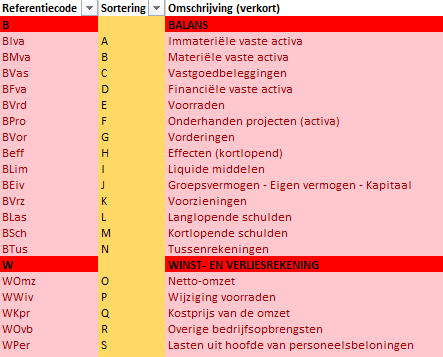 Etc.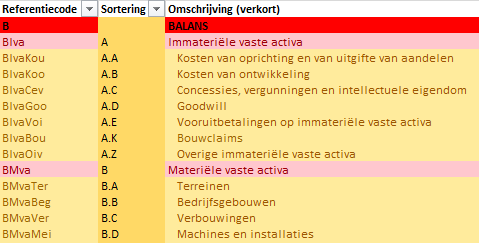 Etc.Hiervan kan uiteraard alleen gebruik gemaakt worden als de softwareleverancier deze eigenschap implementeert in zijn software inzake koppelen aan RGS.Referentie omslagcodeTeneinde juist opgebouwde cijfers aan andere applicaties dan wel SBR rapportage aan te bieden zullen bepaalde posten beoordeeld moeten worden op “omslag”.Dit houdt in dat indien de telling van een RGS code positief is dient code “x” gebruikt te worden, indien de telling negatief is code “y”. Een voorbeeld is b.v. “Liquide middelen – Bank”In RGS3.0 hebben we dit accountants technisch, vakinhoudelijk standpunt verder doorgevoerd.
Hierdoor is het ook mogelijk saldo van verschillende banken, welke niet gesaldeerd mogen worden, juiste te laten bepalen. Dit geldt o.a. ook voor vorderingen - schulden (groeps)maatschappijen, belastingvorderingen – schulden per aard (BTW – LH – VpB). De omslagcodes zijn in zaken deze onderdelen gecomplementeerd.Ook hiervoor geldt dat ondersteuning door de software geïmplementeerd dient te worden.
Men kan dan rekening houden met de volgende situaties;Saldering van alle posten indien positiefSaldering van alle posten indien negatiefOptellen van alleen positieve bedragenOptellen van alleen negatieve bedragenIn de “Best Practice” voor softwareleveranciers is dit onderwerp nader uitgewerkt.Filter functionaliteitenHet RGS schema is een groot uitgebreid schema. Wellicht dat men maar een klein deel er van nodig heeft. Hiervoor zijn meerdere filter onderdelen te bedenken.
In het schema RGS3.0 hebben wij een aantal filters opgenomen. Deze filters kunnen gebruikt worden om het schema naar de behoefte van de gebruiker in te stellen. Het staat u als softwareleverancier vrij om deze of andere voor u van belang zijnde filters in uw software te implementeren.

De filters welke nu zijn opgenomen betreffen;Beginbalansposten onderdrukt 177 codes, zijnde 6% *)ZZP – deze filter onderdrukt 2.430 codes, zijnde 80%Agro – het betreft niet een agrarische onderneming, onderdrukt 115 codes, zijnde 4%Werkkostenregeling (WKR) – ik wens de WKR posten niet gedetailleerd te gebruiken, onderdrukt 122 codes, zijnde 4%EZ – het betreft niet een Eenmanszaak of VOF, onderdrukt 562 codes, zijnde 19%BV – het betreft niet een BV (maar het is een EZ/VOF), onderdrukt 212 codes, zijnde 7%WoCo – voorziening voor Woningcorporaties (nog nader uit te werken)Bank – voorziening voor codes welke alleen voor kredietrapportage gewenst zijn (nog nader uit te werken)OZW – Onderneming zonder winststreven (nog nader uit te werken)Nivo5 – Uitschakelen van codes in nivo5, welke detailmutaties betreffen, onderdrukt 1715 codes, zijnde 57%Uitbr5 – Uitbreiding van eenzelfde item, naar 5 detailonderdelen, onderdrukt 299 codes, zijnde 10%*) Het karakter en gebruik van beginbalanscodes zijn nader toegelicht in de ‘best practice’ voor de softwareleverancier
    en voor de eindgebruiker Verkorte omschrijvingIn het Excel sheet is een extra kolom opgenomen voor het opnemen van een verkorte omschrijving.
Doelstelling hiervan is middels deze omschrijving de gebruiker een heldere en herkenbare omschrijving aan te reiken, welke via een zoekfunctie of presentatie in het scherm duidelijkheid moet geven om tot een juiste keuze te komen.
Het staat de softwareleverancier vrij om deze kolom naar believen in te vullen en of te onderhouden.VersioningTeneinde een functionele versioning te ondersteunen is opgenomen;Werkblad code nieuw. Hierin zijn alle nieuwe code in RGS3.0 opgesomdWerkblad code vervangen. Hierin zijn opgenomen de code welke in RGS2.0 in gebruik waren maar om indelingsredenen een nieuwe code toegewezen hebben gekregen. In dit werkblad is een was – wordt opgenomenWerkblad code vervallen. Hierin zijn alle codes opgesomd welke zijn geëlimineerd in RGS3.0 t.o.v. RGS2.0. Omdat in de praktijk op deze codes, doordat men hieraan gekoppeld heeft, er ook daadwerkelijk cijfers ten grondslag kunnen liggen hebben wij kolom “Voorstel wordt” opgenomen.Werkblad referentienummer vervangen. Betreft bestaande referentienummers uit RGS2.0 welke om indelingsredenen een nieuw referentienummer hebben gekregen.  Verdere informatieIn het Excel sheet is onderin een legenda over de kolommen opgenomen PlanningDe beheergroep RGS Aanbieden van de consultatieversie. Termijn voor reactie tot 24 oktoberBewerking van binnengekomen reacties en terugkoppeling van heden tot en met 24 oktoberMeeting van de beheergroep laatste volledige week in oktober, met als doel formulering advies t.a.v. RGS 3.0Meeting van de expertgroep op 30 oktober, met als doel accordering RGS 3.0Publiceren van definitieve versie van RGS3.0 in de eerste helft van november.Aanmaken RGS taxonomie op basis van definitieve versie RGS3.0RGS taxonomie staven en aanpassen op basis van NT12 definitieve versie van 1 november tot ultimo 2017Publiceren van definitieve versie RGS taxonomie eerste helft januari 2018